ИЮНЬ  2024 годПРОДАВЕЦ, КОНТРОЛЕР-КАССИР, ТОВАРОВЕД 1. В магазин требуются продавцы, з/п от 22000 до 26000 руб. Обращаться по тел. 8 (902) 8748442 Руф Мария Владимировна.2. В ООО "СЕРОВХЛЕБ" требуется продавец, з/п от 22 190 руб. Тел. 8 (992) 0229884, Казанцева Лариса Владимировна.3. В ООО "АГРОТОРГ", магазин «Пятерочка»,  требуются продавцы, з/п от 22129 руб. Тел. (800) 77004004. В магазин «Продмаг» требуются продавцы, з/п от 28 000 до 30 000 руб. Тел. 8 (950) 6333831 Татьяна Алексеевна.5. АО «РТК» требуются продавцы, з/п от  30 000 руб. Тел. 8 (800) 2500250.ОФИЦИАНТ, БАРМЕН, АДМИНИСТРАТОР1. В МУП «Надеждинский» требуется официант, з/п от 22 200 руб. Тел. 8 (34385) 75200.2. В МУП «Надеждинский» требуется администратор, з/п от 30 000 до 35000  руб. Тел. 8 (34385) 75200.3. В ООО "Меагон" требуется администратор, з/п от  25000 до 30000 руб. Тел. 8 (953) 3852800 Гончарова Елена Рудольфовна.ПОВАР, КОНДИТЕР, ТЕХНОЛОГ1. В ГАУ ЦСПСИД ГОРОДА СЕРОВА требуется повар, з/п от 22129. Тел. 8 (34385) 98845 Деменьщикова Марина Николаевна.2. В МАУ ДО ООЦ ЧАЙКА требуются повара, з/п от 25000 руб. Тел. 8 (950) 2047695 Векшина Виктория Викторовна.3. В МБДОУ д/с N 18 Яблонька требуются повара, з/п от 22500 руб. Тел. 8 (34385) 76035 Соловой Наталья Сергеевна.4. В ФЛ ООО "БУРГЕР РУС" требуется повар, з/п от 40000 до 58000 руб. Тел. 8 (495) 5445000, 8 (800) 7003232, Дементьева Эллина Олеговна.5. В ООО «РБЕ» требуется повар, з/п от от 27000 до 35000 руб. Тел., 8 (982) 6874722 Храмова Виктория.6. В МАДОУ д/с № 38 Елочка требуется повар, з/п 22500 руб. Тел. 8 (34385) 67983 Изотова Ольга Александровна, начальник отдела кадров.7.В МУП «Надеждинский» требуется официант, з/п от 35000 руб. Тел. 8 (34385) 75200.БУХГАЛТЕР 1. В МКУ Центр развития муниципальных образовательных учреждений требуется бухгалтер, з/п от 30000 руб. Тел., 8 (922) 2299986 Антонов Александр Владимирович.2. В ООО «Диалог-Профи» требуется бухгалтер, з/п от 35000 руб. Обращаться по тел. 8 (34385) 65313 Ромина Елена Михайловна.3. В ФГКУ "УВО ВНГ России по Свердловской области" г. Екатеринбург требуется бухгалтер, з/п от 22129 руб. Тел., 8 (34385) 98611 Максимов Дмитрий Борисович4. В АО Серовский городской молочный завод требуется бухгалтер, з/п от 35000 руб. Тел. 8 (343) 8548909 Гоок Александр Владимирович.5. В администрацию Серовского городского округа требуется ведущий специалист, з/п от 40000 руб. Тел. 8 (34385) 75729 Зуб Светлана Владимировна.6. В ООО Центр Сопровождения Бизнеса требуется бухгалтер, з/п от 25000 руб. Тел. 8 (34385) 60720 Григорян Марина Валерьевна.7. В ООО «Сигнал» требуется бухгалтер, з/п от 37900 руб. Тел. 8 (34385)30060 Веракса Татьяна Геннадьевна, начальник отдела кадров.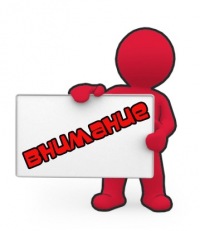 